Unit 3 Lesson 17: Sumas de décimos y centésimosWU Cuál es diferente: Décimos y centésimos (Warm up)Student Task Statement¿Cuál es diferente?A.B.C.D.1 Clasificación de tarjetas: ¿Menor que 1, mayor que 1 o igual a 1?Student Task StatementClasifiquen las tarjetas que les dio su profesor: para cada una, decidan si el valor de la expresión es menor que 1, igual a 1 o mayor que 1.Cuando lo hayan hecho, hagan una breve lista de cuáles expresiones tienen en cada categoría.Vayan a ver la colección que clasificó otro grupo.¿Clasificaron las tarjetas de la misma forma?Seleccionen 1 o 2 tarjetas que crean que están mal clasificadas o sobre las que tengan una pregunta.Déjenle una nota a los integrantes del grupo para que ellos discutan lo que ustedes escribieron.Vuelvan a su colección.Discutan sobre las notas que les dejaron o ajusten su clasificación teniendo en cuenta lo que aprendieron del otro grupo.Escriban las expresiones aquí.2 ¿Qué falta?Student Task StatementA cada ecuación le falta una fracción en centésimos. En cada caso, encuentra la fracción que hace que la ecuación sea verdadera.A cada ecuación le falta una fracción en décimos o en centésimos. En cada caso, encuentra la fracción que hace que la ecuación sea verdadera.3 Batalla de fracciones: Décimos, centésimos (Optional)Student Task StatementInstrucciones para jugar “Batalla de fracciones” (2 jugadores):Mezclen las tarjetas que les dio su profesor. Pongan las tarjetas en un montón, boca abajo.Cada jugador voltea 2 tarjetas y suma las fracciones de esas dos tarjetas.Comparen las sumas. El jugador con la mayor suma, gana esa ronda y se queda con las cuatro tarjetas.Si las sumas son equivalentes, cada jugador voltea otra tarjeta y le suma el valor a su suma. El jugador que ahora tenga la mayor suma se queda con todas las tarjetas. El jugador que tenga más tarjetas gana el juego.Instrucciones para jugar “Batalla de fracciones” (3 o 4 jugadores):El jugador que tenga la suma de fracciones más grande gana la ronda.Si 2 o más jugadores tienen la suma más grande, esos jugadores voltean dos tarjetas más y encuentran su suma. El jugador con la suma más grande se queda con todas las tarjetas.Si fue difícil encontrar la suma de alguna pareja de fracciones, anótenla aquí. ________ y ________________ y ________________ y ________________ y ________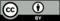 © CC BY 2021 Illustrative Mathematics®menor que 1igual a 1mayor que 1